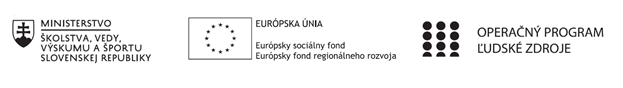 Písomný výstup pedagogického klubu 10.Prioritná osVzdelávanieŠpecifický cieľ1.1.1 Zvýšiť inkluzívnosť a rovnaký prístup ku kvalitnému vzdelávaniu a zlepšiť výsledky a kompetencie detí a žiakovPrijímateľZákladná škola, Štúrova 341, Hanušovce n/TNázov projektuRozvoj funkčnej gramotnosti žiakov v  základnej školeKód projektu  ITMS2014+312011Q919Názov pedagogického klubu Klub ochrany života a zdraviaMeno koordinátora pedagogického klubuLukáš ČebraŠkolský polrok február 2019 – jún 2019Odkaz na webové sídlo zverejnenia písomného výstupuhttps://zshanusovce.edupage.org/text17/Úvod:Stručná anotáciaPísomný výstup klubu za školský polrok  tvoria  návrhy pracovných listov na rozvoj čitateľskej a funkčnej gramotnosti v prierezovej téme ochrana života a zdravia  v predmete biológia, telesná a športová výchova pre jednotlivé ročníky. K pracovným listom sú vytvorené  metodické príručky pre pedagógov.Kľúčové slovávzdelávacia oblasť zdravie a pohyb, vzdelávacia oblasť človek a príroda, telesná a športová výchova, biológia, čitateľská gramotnosť, funkčná gramotnosť, prierezová téma ochrana života a zdravia, inovatívne metódy, odborná literatúra, pracovné listy, metodické listyZámer a priblíženie témy písomného výstupu Ochrana človeka a zdravia (OŽZ) sa v základných školách realizuje prostredníctvom jednotlivých učebných predmetov ako aj samostatných organizačných foriem vyučovania – účelových cvičení. Ochrana života človeka a jeho zdravia integruje postoje, vedomosti a zručnosti žiakov zamerané na ochranu života a zdravia v mimoriadnych situáciách. Podobne pri pobyte a pohybe v prírode, ktoré môžu vzniknúť vplyvom nepredvídaných skutočností ohrozujúcich človeka a jeho okolie. Téma písomného výstupu pedagógov bola rozdelená podľa ročníkov v súlade so štátnym vzdelávacím programom.5.ročník   - Orientácia v prírode6. ročník - Bakteriologické – biologické prostriedky7. ročník - Nákazlivé ochorenia8. ročník  -  Riešenie mimoriadnych situácií9. ročník - Riešenie mimoriadnych situáciíZámer – rozvoj čitateľskej a funkčnej gramotnosti v prierezovej téme ochrana života a zdraviaJadro:Popis témy/problémV posledných rokoch bolo u nás vydanej mnoho odbornej literatúry a odborných článkov, ktoré sa zaoberajú skúmaním funkčnej gramotnosti žiakov. Možno sa stretnúť s rôznymi názormi odborníkov na spôsob jej definovania, vymedzenia jej konkrétnych zložiek. Rovnako často diskutovanou témou je aj spôsob a rozsah jej implementácie do edukačného procesu. Pojem „gramotnosť“ v spojení s rôznymi inými prídavnými menami, ktoré ju bližšie špecifikujú, sa začal masívne používať len v posledných pár rokoch. Hlavne po tom, ako boli zverejnené prvé výsledky medzinárodných meraní PISA, v ktorých naši žiaci nedosiahli práve najlepšie hodnotenie v porovnaní s ostatnými krajinami. V dnešnej dobe nadobúda používanie tohto termínu nebývalý rozmach. Ak sa nad tým hlbšie zamyslíme, musíme skonštatovať, že aj v minulosti bolo možné prepájať teoretické vyučovanie s praxou aj s bežným životom ľudí, dokonca sa to od učiteľov priamo vyžadovalo.  Žiaci, rôznymi variantmi otázky „Načo mi to bude?“, nepriamo „nútili“ učiteľov hľadať vo svojom okolí (odborné predmety, reálny život) situácie, na ktorých by mohli žiakom ukázať, kde môžu teoretické poznatky nadobudnuté na vyučovaní reálne aj využiť. Učiteľov to „nútilo“ vytvárať aplikačné úlohy do odboru štúdia žiakov. Aj vo všetkých ostatných typoch a stupňoch škôl bolo potrebné prepájať teoretické vyučovanie, hlavne všeobecnovzdelávacích predmetov, s reálnym životom ľudí. Rozdiel bol len v náročnosti a rozsahu učebnej látky (množstve a hĺbke nadobudnutých poznatkov). Rovnako súčasťou základnej pedagogickej dokumentácie k vyučovaciemu procesu (tematické plány) bolo uvedenie nielen cieľov vyučovacích hodín, ale aj medzi predmetových vzťahov.  Výsledky prieskumu PISA ukazujú, že s používaním vedomostí v reálnom živote má značná časť našich žiakov pomerne veľké problémy. Počas vyučovacích hodín učitelia často dostávajú od žiakov v rôznych variantoch otázku: „Načo mi to bude?“ Uvedomenie si potreby učiť pre život  a následne realizovanie tejto skutočnosti do edukačnej praxe, je základným predpokladom úspešnej práce dnešného učiteľa. Ak učiteľ využíva metódy práce, ktoré aktivizujú činnosť žiakov, podporujú rozvoj ich logického a kritického myslenia, je vysoko pravdepodobné, že dokáže vzbudiť záujem o svoj predmet a žiaci si nielen osvoja potrebné poznatky, ale ich budú vedieť aj aplikovať v svojom súčasnom ako aj budúcom reálnom živote. Snahou je pripraviť každého jednotlivca na život v prostredí, v ktorom sa nachádza. Nevyhnutným predpokladom k tomu je neustále poznávanie prostredia prostredníctvom pohybu a pobytu v prírode. Prierezová téma sa zameriava na zvládnutie situácií vzniknutých vplyvom priemyselných a ekologických havárií, dopravnými nehodami, živelnými pohromami a prírodnými katastrofami. Zároveň napomáha zvládnuť nevhodné podmienky v situáciách vzniknutých pôsobením cudzej moci, terorizmom voči občanom nášho štátu. U žiakov by sa mal formovať vzťah k problematike ochrany svojho zdravia a života, tiež zdravia a života iných ľudí. K tomu je potrebné poskytnúť žiakom teoretické vedomosti, praktické poznatky, pomôcť im osvojiť si vedomosti a zručnosti v sebaochrane. Vyškoliť ich v poskytovaní pomoci iným v prípade ohrozenia zdravia a života, rozvinúť morálne vlastnosti žiakov, tvoriace základ vlasteneckého a národného cítenia, formovať predpoklady na dosiahnutie vyššej telesnej zdatnosti a celkovej odolnosti organizmu na fyzickú a psychickú záťaž náročných životných situácií.Členovia pedagogického klubu v prvom polroku šk. roka 2018/19 museli  naštudovať odbornú literatúru, aby mohli využívať získané poznatky pri ďalšej práci.  Do klubu boli zakúpené rôzne knižné publikácie, ktoré súviseli s prierezovou témou ochrana života a zdravia. Učitelia pri štúdiu využívali aj  internetové zdroje, vyhľadávali a tvorili vlastné edukačné texty k pracovným listom pre jednotlivé ročníky opierajúc sa o prierezovú tému ochrana života a zdravia. Pre jednotlivé ročníky vytvárali úlohy, ktoré zakomponovali do  pracovných listov. K pracovným listom tvorili metodiky s využitím inovatívnych metód, organizačných foriem, rôznych stratégií a postupov vo vyučovaní.Klub OŽZ v 2. polroku školského roka 2018/2019 pracoval v tomto zložení: Mgr. Lukáš Čebra (vedúci KOŽZ), Mgr. Katarína Hrehová , Ing. Danka Balogová a RNDr. Martina Mihalčínová.Všetci pedagógovia spĺňali kvalifikačné predpoklady  na zaradenie do klubu OŽZ.  Stretnutia klubu sa uskutočňovali na základe harmonogramu na daný školský rok. Teda od februára do júna, dvakrát do mesiaca po 3 hodiny. Činnosť klubu začala vo februári 2019. Počas 2. polroka školského roka 2018/2019 klub zasadal desaťkrát. Počas stretnutí klubu členovia pracovali podľa vopred pripraveného plánu pedagogického klubu (na daný školský polrok pre daný klub), ktorý bol daný obsahom projektu a schválený príslušnou inštitúciou. Stretnutia členov klubu boli dohodnuté tak, aby vyhovovali každému členovi klubu. S činnosťou klubu OŽZ boli  jednotlivý členovia oboznámení na prvom stretnutí, kde každý člen dostal plán práce klubu na daný školský polrok a bol oboznámený s cieľmi a obsahom projektu. Na každom stretnutí sa rozoberala  téma, ktorá korešpondovala s plánom práce klubu OŽZ. V  pedagogickom klube prebiehali medzi členmi rozhovory, diskusie o vyučovacom procese, vyučovacích metódach , didaktických zásadách a pod. Pri každej téme členovia diskutovali aj o tom, čo v danej téme (učive) robí žiakom najväčšie problémy a snažili sa vymeniť skúsenosti a hľadať riešenia, aby sa tieto problémy, čo najefektívnejšie odstránili. Ukážka:METODICKÁ PRÍRUČKA PRE ZÁKLADNÚ ŠKOLU ( ISCED 2)Prierezová téma: OCHRANA ŽIVOTA A ZDRAVIAV predmete: BIOLÓGIA, TELESNÁ VÝCHOVARočník: deviatyVypracoval: RNDr. Martina Mihalčinová, Ing. Danka BalogováTéma: Riešenie  mimoriadnych situáciíCiele: kognitívny- doplniť dôležité telefónne čísla k piktogramom, vyhľadať v texte kľúčové slová, vyriešiť sudoku, analyzovať informácie z textuafektívny - chápať nebezpečenstvá spojené s každou ľudskou aktivitou,  ohrozenia a riziká, ktoré z nich plynúpsychomotorický–posúdiť ohrozenie a správne reagovať pri bezprostrednom   nebezpečenstveObsahový štandard: evakuácia, katastrofa, živelná pohroma, požiar, ohrozenie verejného zdraviaVýkonový štandard: -rozhodnúť, ktoré zásady správania sa v prírode sú bezpečné z hľadiska ochrany vlastného zdravia -chápať nebezpečenstvá spojené s každou ľudskou aktivitou, ohrozenia a riziká, ktoré z nich plynú pre zúčastnených, ale aj pre celé ľudstvo,  dokázať správne reagovať pri bezprostrednom nebezpečenstve Miesto realizácie výučby: triedaMetódy a formy vyučovania: motivačný rozhovor, práca s textom, diskusia, skupinová práca, pozorovanieČitateľské zručnosti a stratégie: intenzívne čítanie, scanning, sudokuDidaktické prostriedky: interaktívna tabuľa s PC, pracovné listyKľúčové slová: oheň, živelná pohroma, katastrofaOpis výučby: V tematickom celku Orientácia v prírode najprv žiaci 9. ročníka napíšu vstupný didaktický test na zistenie vedomosti v oblasti ochrany života a zdravia zameraný na funkčnú gramotnosť žiakov- čitateľskú, matematickú a prírodovednú. Následne žiaci začínajú pracovať s Prílohou č.1- Pracovnými listami v rozsahu 2 strán.Metodické pokyny k jednotlivým úlohám1.-2. Úloha V motivačnej časti sú žiaci rozdelení do skupín /3-5 žiaci/, pričom si prečítajú krátky text. Po prečítaní textu sa snažia splniť zadanie úlohy č.1 a č. 2, kedy hľadajú v texte príčinu vzniknutého požiaru a dôsledky požiaru na hrade Krásna Hôrka. Po 10 minútach 1 člen z každej skupiny frontálne oboznámi ostatných spolužiakov so svojimi zisteniami a spolu s učiteľom diskutujú o ich správnosti.Vymedzený čas na úlohu č. 1 a č.2 približne 15 minút.3.-4. Úloha V tejto časti hodiny žiaci aj naďalej pracujú v skupinách  /3-5 žiaci/. V úlohe č. 3 sa snažia zakrúžkovať tie odpovede, ktoré nevyplývajú z textu. Upozorníme ich, že viac odpovedí môže byť správnych. Následne prechádzajú k úlohe č.4., v ktorej vyriešením sudoku zistia správnu odpoveď k piktogramu. Po 30 minútach, členovia z každej skupiny frontálne s učiteľom kontrolujú správnosť splnenej úlohy.Vypracované pracovné listy:Príloha 1 Pracovný list č.1Hrad Krásna Hôrka zničil požiarStredoveký hrad Krásna Hôrka zničil katastrofálny požiar. Väčšinu zbierok sa podarilo zachrániť. Za požiarom hradu Krásna Hôrka sú dvaja chlapci vo veku 11 a 12 rokov, ktorí sa pokúšali zapáliť si cigaretu. Neopatrným zaobchádzaním však zapálili trávu na hradnom kopci, od ktorej sa vznietila aj národná kultúrna pamiatka. Požiar trávy na hradnom  kopci v Krásnohorskom Podhradí spozorovala policajná hliadka v sobotu okolo 13:30 hod. Oheň napáchal na hrade rozsiahle škody. ( zdroj: 10.3.2012, TASR)1.Úloha Vypíš z textu príčinu vzniknutého požiaru.________________________________________________________________________________________________________________________________2.ÚlohaNapíš, aké boli dôsledky požiaru na hrade Krásna Hôrka.________________________________________________________________________________________________________________________________3. ÚlohaZakrúžkuj, čo nevyplýva z textu. Viac odpovedí môže byť správnych.Zbierky exponátov boli priveľmi poškodené.Chlapci ohlásili vzniknutý požiar.Požiar spôsobila cigareta.Trávnatý porast v okolí hradu nebol dostatočne vyčistený.Príloha 1 Pracovný list č.24.ÚlohaRiešením sudoku je dôležité telefónne číslo. Priraď telefónne číslo k správnemu piktogramu.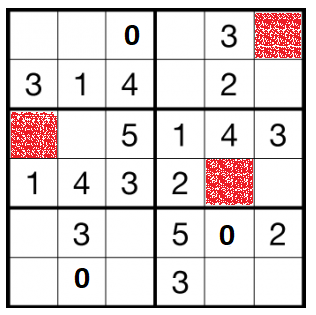  Tel.č.____________                            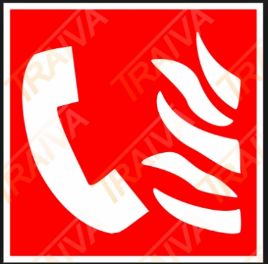 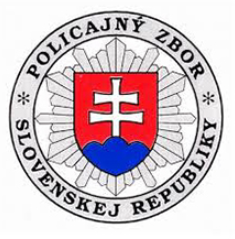 Správne riešenie:1.ÚlohaChlapci si zapálili cigaretu a neopatrne s ňou zaobchádzali.2.ÚlohaZapálenie trávy na hradnom kopci, od ktorej sa vznietila aj národná kultúrna pamiatka. Oheň spôsobil rozsiahle škody.3. ÚlohaZbierky exponátov boli priveľmi poškodené.Chlapci ohlásili vzniknutý požiar.Požiar spôsobila cigareta.Trávnatý porast v okolí hradu nebol dostatočne vyčistený.4. Úloha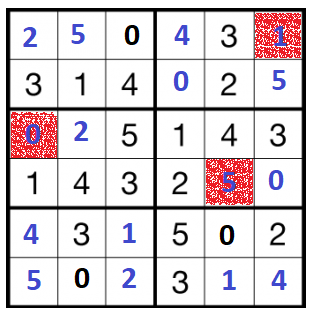 Záver:Zhrnutia a odporúčania pre činnosť pedagogických zamestnancovV návrhoch/pracovných verziách  pracovných listov vylepšovať úlohy zamerané na čitateľskú a funkčnú gramotnosť. Činnosť klubu ochrany života a zdravia predstavuje prínos v kompetenciách pedagógov školy v podobe vzájomného vzdelávania a výmeny skúseností pedagógov v uvedenej problematike. V pedagogickom klube KOŽZ jeho členovia  počas 2. polroka šk. roka 2018/2019 študovali odbornú literatúru k problematike funkčnej gramotnosti, diskutovali, tvorili edukačné úlohy a metodické postupy rozvoja ČG a FG. Členovia klubu OŽZ vytvorili návrhy, nefinálne verzie  pracovných a metodických listov. Členovia všetkých klubov si  poskytnú po implementácii pripravených materiálov spätnú väzbu, ktorá sa bude týkať návrhov na ich zlepšenie. Na komplexnejšie zabezpečenie uplatňovania učiva je možné využívať ďalšie vzdelávacie a organizačné činnosti školy: - vhodné témy z obsahu niektorých vyučovacích predmetov – medzipredmetové vzťahy, - úlohy objektovej ochrany školy, - rešpektovanie vnútorného poriadku školy, - požiarne a poplachové smernice, - zabezpečenie úrazovej zábrany a predlekárskej prvej pomoci, - cvičenia v prírode v rámci telesnej a športovej výchovy, - príprava učiteľov na proces v ÚC.Hlavným cieľom  je vytvárať nové úlohy rozvíjajúce funkčnú gramotnosť žiakov. Na konkrétnych úlohách ukázať efektívne prepojenie teoretického vyučovania s odbornou praxou a bežným životom ľudí. Odporúčania:  dokumentovať možnosť využitia medzi predmetových vzťahov vo vyučovacom procese tak, aby si žiaci jasne uvedomili ich vzájomné súvislosti,  podeliť sa so skúsenosťami získanými pri tvorbe úloh rozvíjajúcich jednotlivé zložky funkčnej gramotnosti žiakov.Rozvíjanie funkčnej gramotnosti nie je abstraktná záležitosť, deje sa stále, v každodennom živote, len je potrebné si všímať žiakov, ich život a prostredie, v ktorom sa nachádzajú, motivovať ich, umožniť im zážitkové učenie.Vypracoval (meno, priezvisko)Lukáš ČebraDátum2.7.2019PodpisSchválil (meno, priezvisko)DátumPodpis